ChaseDreamGMAT數學寂靜整理（原始稿）（2019/05/13起）整理菌：qv0518
最新版本連結：https://forum.chasedream.com/thread-1347138-1-1.html2019/05/13起寂靜整理匯總【原始匯總】2019/04/29起原始狗匯總 by Cinderella灰
https://forum.chasedream.com/thread-1347131-1-1.html【數學】2019/04/29起數學寂靜原始稿 by qv0518
https://forum.chasedream.com/thread-1347138-1-1.html【閱讀】2019/05/13起閱讀寂靜整理 by 相葉忍
https://forum.chasedream.com/thread-1347142-1-1.html【IR】2019/05/13起IR寂靜整理 by Super鱷魚杭
https://forum.chasedream.com/thread-1347144-1-1.html【作文】2019/04/29起坐穩寂靜整理 by qv0518
https://forum.chasedream.com/thread-1347139-1-1.html答案核對、題目分析與解題思路，請參見下面【數學討論稿】：
重要技巧：文檔內搜索日期，比如“03/10”，查看全部當日更新，包括新增及之前題目補充；構築連結直通寂靜原帖。更新日誌：05/21	08:08，更新到99題，第10，17，19，22，39，43，62.1，72，77，92題補充，感謝anglophone，nctty，Rafael_Chen！05/20	22:10，更新到88題，第34，36，38，39，47，68題補充，感謝YYWing，高高ic！05/19	11:27，更新到71題，第10題補充，感謝ray1913，我是唐三藏呀！05/18	20:56，更新到70題，第16，27，38，47題補充，感謝benxyz1988！05/18	07:55，更新到61題，感謝LIC2016！05/17	22:10，更新到60題，第52題補充，感謝做人要優雅！05/17	12:46，更新到58題，第9題補充，感謝鹹魚不鹹魚！05/17	07:55，更新到56題，第9，30，36題補充，感謝Joyach，WinnieMee！05/16	20:02，更新到37題，感謝morialjm！05/16	11:30，更新到36題，第11題補充，感謝nath9an！05/16	07:15，更新到30題，第12，14題補充，感謝銅質的菠菜！05/15	21:20，更新到27題，感謝evannasu！05/15	19:36，更新到20題，感謝charmingjill，alexia-，Moechan！05/14	08:08，更新到8題，感謝Bessie_Bai！05/13	20:55，更新到1題，感謝ivenoidia！03/10	換褲日（換褲時間統計）No.題目構築備註日期1PS：1/n>1/33+32/1+31/1>1/n+1，n為整數，求n的值？選項中有8,9,10...構築答案：我老實算了一遍，選10。有沒有大神有更快的方法？ivenoidia05/132PS：長方形內切倆 r 相同的圓，其中一個圓對半分在另一個的兩側，中間的元內切一個正方形，已知長方形面積30 和正方形面積4，求刨去倆圓的長方形面積？我忘了。Bessie_Bai05/143DS：x，y為整數，且4x=3y（殘缺）條件1：y=x+5條件2：x+y<20Bessie_Bai05/144PS：k為整數，-15到k的相加為51，問K是多少？Bessie_Bai05/145PS：有 a b c  X Y Z,  已知 X * a/b = c/a * Y 和     ?/? * Y = ?/? * Z, 求 x/z？反正就是用Y倒騰構築答案：我的答案是b/a^2Bessie_Bai05/146PS：a^2+w^2=10,   (a+w)^2=24，求 aw？構築：直接套公式Bessie_Bai05/147PS：等邊三角形，內切一個圓，已知邊為10，求圓面積？構築答案：25pi/3Bessie_Bai05/148PS：11! 12! 13! 相乘，問最大質子？構築答案：為17構築思路：（1+12+12*13）*11！=170*11！Bessie_Bai05/149PS：已知一個邊長為X的正方形，內嵌四個一樣邊長為2和Z的長方形，長方形的三個頂點在正方形上，另一個頂點分別與圓相切一個圓，求圓面積？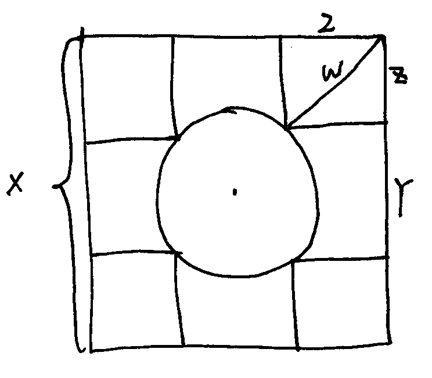 條件1：W=多少條件2：X=多少【2019-04-15】#78DS：一個大正方形，邊長x, 四個頂點四個小長方形，一邊是2，另外一邊是z，對角線w，y=x-2z，求中間那個圓的面積還是半徑來著？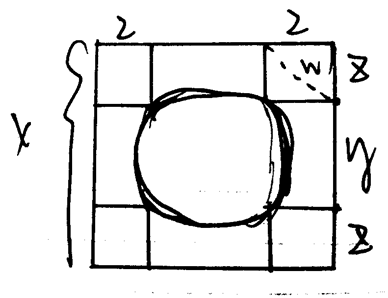 條件1：w=一個數條件2：y=一個數charmingjill05/15【9-補充】DS：一個正方形，邊長x，四個角放四個長方形，邊長2，z，y=x-2z，長形裡面有一個圓touch四個長方形的一個頂點，求那個圓面積？條件1：y=2 條件2：w=2*sqrt(2)Joyach05/17【9-補充】DS：正方形四個角上各一個長方形，中間一個圓（和4.15的一樣）未知數有一個y,一個z,一個w,具體題目看4,15，一樣的，應該是C鹹魚不鹹魚05/1710PS：(5x² -5x-1)-25=(x-a)*(x-b)* (x-c)*(x-d)，求abcd乘積的值？charmingjill05/15【10-補充】PS：(x^2-5x-1)^2-25=(x-a)(x-b)(x-c)(x-d）求abcd是多少?構築答案：應該是-24，把左右展開不帶x的部分是abcd和-24ray191305/19【10-補充】PS：(5x² -5x-1)-25=(x-a)*(x-b)* (x-c)*(x-d)，求abcd乘積的值？這題樹桃君沒給答案，我也不會做，考前想了半天也沒想出來就沒再糾結，結果考到了。。。然後考試的時候還是不會做。。。anglophone05/2111PS：一個作家還是記者開始寫書，從星期三開始寫，每天一個single entry, 求1000th entry 是星期幾？charmingjill05/15【11-補充】PS：作者1st mark在星期三，問1000th mark是星期幾？nath9an05/1612DS：一組資料（3，2，1，4，12，5，X）問X是否大於4？條件1：中位數是4條件2：X大於中位數charmingjill05/15【12-補充】DS：[1,2,3,4,5,8,x] 集合，問x是否大於4？條件1：中位數是4條件2：不記得了，好像是x與中位數的關係？銅質的菠菜Q5005/1513【2019-04-15】#6DS：a,b,c,d各自代表1-9其中的某個數字（沒說明不能重複），問(a+d)(b-c)=？（式子不是特別確定）條件1：abcd和dcba兩個四位數的和是7557條件2：abcd和dca(具體是dba還是dca我忘記了，反正是個三位數）的和是1xxx？（具體數字我也忘了。。。抱歉，這題題目不長但計算很多）alexia-05/1514【2019-04-15】#8PS：從8個人（3男5女裡面選）3人出來組成commitee，問at least有一個男的是幾種組合？【補充】PS：8 個人（3 男 5 女）3 人出來組成commitee，問 at least 有一個男的是幾種組合？構築答案：46【補充】PS：5女3男選3人committee，至少一男多少種組合？構築答案：46alexia-05/15【14-補充】PS：5女3男選一個三人委員會，至少有一個男的組合有多少種？銅質的菠菜Q5005/1515【2019-04-15】#19DS：fx =ax+b，問f(3)=？條件1：f(-2)+f(3)=0條件2：f(2)+f(-1)=0alexia-05/1516【2019-04-15】#45PS：還有一道關於水的流速的，同一段路程，去時upriver，回程downriver，船速速度不變，這裡還有一個比值（誰的速度是誰的兩倍，記不清了）最後問回程比去時時間少了多少？（比值）公式還是比較好列【補充】PS：船本身的速度不變，河水的速度是船速的三分之一，問向上游走一段距離比往下游走一段距離要多花百分之多少的時間？【補充】河流上游下游速度那題考到了給了船速和水速的比例【16-補充】PS：水流那道題，水流速度是船速度的1/3，問往上游和往下游同樣的距離，時間差百分多少？構築答案：100%benxyz198805/1817【2019-04-15】#59DS：問一個人要拿多少錢存百分之x的年利率，才能拿到和5000塊存y的年利率的利息一樣多？條件1：x等於2y條件2：講了個不涉及x和y關係的等式所以不能推出alexia-05/15【17-補充】0415的59題：存1年。選x=2y，另一個條件推不出xy關係Rafael_Chen05/2118【2019-04-15】#118PS：說x比Y增長了p%，y比z減少了r%，問x是多少用p、r表示出來？構築答案：x=y(1+p%), y=z(1-r%)   x=y*(100+p)*(100-r)/10000alexia-05/1519DS：1，2，3，4，5 這幾個數字，在其中任意加入兩個加號，加號中最少有一個數字，保證最後的結果是偶數？條件1：最後的結果是三位數條件2：1和2之間有加號構築答案：選的是只有1充分【2019-04-15】#42DS：在1,2,3,4,5五個數位插入兩個符號，(用的two signs plus,一開始沒反應過來）構成數位X，兩個符號之間至少要間隔一個數字，例如：X=12+34+5=51，問X是否是偶數？條件1：X是三位數條件2：有一個符號在1和2 之間【補充】PS：有一道題都沒看懂的，問N是不是偶數，然後題幹沒看懂，好像是在12345裡面插入兩個數字，比如12+34+5的話N=51條件1：N是三位數條件2：至少有一個數字在12之間（應該是條件2記不清了）Moechan05/20【19-補充】PS：12345中間插入兩個加號，選ARafael_Chen05/2120PS：長方形周長24cm，讓一個圓外切它，這個圓面積最大可以是多大？Moechan05/1521【2019-04-15】#1PS：問總共有多少天，（答案 30 32 36 這種）說的是一個城市要麼上午下雨要麼下午下雨，但是不一起下，有16天上午下雨，13天下午下雨，問幾天？（我真的是沒看懂這個題，我的第一題啊。。。我就卡了3分鐘）【補充】（寂靜裡殘缺的一題）PS：一個人去旅遊的時候在的那個城市不是上午下雨就是下午下雨，不會同時下雨，下雨剛好11天，上午不下雨剛好16天，下午不下雨剛好13天（或者是13和16應該差不多反正）問這個人在這個城市旅遊了幾天？構築：9天不下雨，7天下午下雨，4天上午下雨（我是畫圖的，切入點是上午不下雨比下午不下雨多了3天）【補充】PS：下雨那題，知道總的下雨天數，要麼是上午下雨，要麼是下午下雨，還給了上午不下雨的天數和下午不下雨的天數，思路是總天數減下雨天數之後×2加下雨天數等於上午不下雨的天數+下午不下雨的天數，這樣求出未知數總天數evannasuQ5105/1522【2019-04-15】#23DS：已知有三邊長度分別是 x, x^2, x^3，其中 x>0，問以下條件能否判斷這三條邊能組成一個三角形？條件 1：x^3 < x^2條件 2：x<1【補充思路】by Zyzzy如果x<1 就不能判斷能不能組成三角形呢了， x^3 + X^2 可以>x 也可以<xevannasuQ5105/15【22-補充】寂靜變體DS：一個三角形的三邊分別是x，x方，x三次方，問一個關於x的等式是否成立？構築答案：條件1，2解出來都是x和1的大小關係。構築答案each。ncttyQ5005/21【22-補充】可能是變體，告訴了x, x^2和x^3是直角三角形的三邊，兩個條件和已有寂靜相同，問題忘了。。但清楚記得是直角三角形，根應該是黃金分割比例那個。Rafael_Chen05/2123【2019-04-15】#30DS：x和y都大於0，求√x-√y？條件1：√x-√y=2*4√xy條件2：x^2-y^2=2xyevannasuQ5105/1524【2019-04-15】#48DS：∣2X-Y∣=∣2Y-X∣?條件1：X=Y條件2：Y>0evannasuQ5105/1525【2019-04-15】#94PS：330是n！的一個factor，問n最小是多少？構築答案：選11問： n 最小是多少？evannasuQ5105/1526【2019-04-15】#4DS：也是題目很長的一題，大概5、6行。前面一半講科學家出於xxx目的計算井的深度，其中一個辦法是丟個石頭下去測量石頭多久能掉下去，石頭到井底的時間為t1。但因為聲音傳播也有速度，所以也可以通過多久聽到聲音來推測，聲音傳播時間為t2，並給了聲音速度是300多米每秒問下列什麼情況可以判斷井深？條件2：t1+t2=某個確定值條件2：t2=某個數字evannasuQ5105/1527【2019-04-15】#127PS：B和O是兩種門票，一共2000張。然後準備20%的門票半價出售，B半價出售的票數=O半價出售的票數，問總收入多少？給了個表格B--單價25---400張（好像是400？）O單價45---1600張構築答案：最後答案我選490000【27-補充】PS：買票那一題，A：25元，300張；B：45元，1700張；一共20%的票打5折，然後A和B類票打折數量一樣，問共多少錢？benxyz198805/1828PS：一個正方形裡有大小兩個圓半徑為R與r 兩個圓在正方形內相切且兩個圓分別與正方形的邊相切，求正方形對角線用R與r表示？銅質的菠菜Q5005/1529PS：直線過（2，3）（1，1）兩點，求直線縱截距？銅質的菠菜Q5005/1530PS：去年全校學生1/2選生物，1/3選化學，剩下選物理，今年選生物的中1/3的同學離校了，選化學的中1/4離校了，剩下的同學中選化學與生物的同學占剩下同學的比率？銅質的菠菜Q5005/15【30-補充】PS：去年有1/2的學⽣選⽣物，1/3選化學，剩下的選數學（貌似，反正就⼀⻔理科課）。今年，去年選⽣物的1/3學⽣離開了，去年選化學1/4離開了，別的沒有學⽣變動，問今年選擇⽣物or化學的學⽣⽐例？構築答案：(1/2*2/3+1/3*3/4)/((1/2*2/3+1/3*3/4+1/6)=7/9Joyach05/1731PS：2^86能不能被10整除？nath9an05/1632PS：告訴了三個人的裝滿一個1 gallon的容器的時間分別是XYZ，問三個人一起裝滿一個1 gallon的時間是多少？（XYZ運算式）nath9an05/1633PS：有10個bowl圍成一個圈， 1blue/9 white，6種不同的零食，問至少有1個nuts或一個其他零食在blue bowl的方法有多少種？nath9an05/1634PS：電影票問題，一個group有10個人，一個人最多買5張票，這個group的人一共買了157張票，問每個人最多買一張票的人有多少？nath9an05/16【34-補充】PS：電影票問題，a group with 50 people，per person can buy no more than 5 tickets and at least 1 ticket. This group of people bought a total of 154 tickets, the maximum number of people buy only one tickets: 選項: 22, 24, 26, 28, 32YYWing05/2035PS：a b c d 70的平均數比abcd的平均數大百分之50，問abcd70平均數和abcd平均數的差是多少？（abcd均為代數）nath9an05/1636PS：11！+12！+13！最大公約數？構築答案：答案13nath9an05/16【36-補充】PS：11!+12!+13!的最⼤質因⼦構築答案：13Joyach05/17【36-補充】PS：The sum of  11！+12！+13！what is the biggest prime factor of the product?構築：1x2x3x..11+1x2x3x…12+1x2x3x…13= 11! (1+12+12x13) = 11! X 169答案：13YYWing05/2037【2019-04-15】#3PS：f(m,n)=(-1)^mn/(2m+n)，g(n)=min{f(1,n), f(2,n), f(3,n)}，求max{g(1),g(2),g(3)}構築：其實計算量不大，判斷完正負之後基本就可以算出來了hhhhh【補充】PS：m<4,n<4,f(m,n)=(-1)^mn/2mn, g(1)=f(1,n), g(2)=f(2,n), g(3)=f(3,n)，問g(1)，g(2)，g(3)誰的值最大？（跟n的取值範圍有關）構築思路：g(1)=f(1,n)=(-1)^n/2n  ,n<4且n為整數，當n為幾時 g(1)可以取最大值，最大值為多少，同理求g(2)，g(3)最大值PS：定義 f(m,n)=[(-1)^(mn)]/(2m+n)，再令 g(n)=f(1,n)的最小值，問 g(1),g(2),g(3)裡面最大值？構築答案：選1/8morialjm05/1638PS：the set of {1,4,6,d,e}，抽出兩個數位組成數位。20個由不重複的digits組成的數字合1056=(44)(24)，求d+e. 1056/44-11=13每個數字在十位元上出現了4次，個位上出現了4次，共44次。【2019-04-15】#5PS：有一個集合，裡面包括 1，4，6，d，e五個數位，這五個數位互不相同且都不等於0。從這集合裡有重複抽取兩次，每次取一個數位，組合成兩位元數，一共有25個數字可能性，其中20個的十位數和個位數不一樣。已知這20個數字的和是1xxx（某個四位元數字，好像是44*24？？），問d+e是多少.....。（）五個選項好像是  11,12,13,14,15？記不清了。。。。（題目也是很長，而且用了大量長難句和定語從句修飾，狗主滿眼都是digits that.... digits not....）【補充】PS：1 4 6 d e那道題，求d+e=？構築答案：選13Joyach05/17【38-補充】PS：1,4,6,d,e那一道，d+e=13benxyz198805/18【38-補充】PS：the set of {1,4,6,d,e}，select 2 digits to form a number with total 25 options. Among those, 20 options are formed by no repeated number in both digits. 1056=(44)(24)，what is the value of d+e? 構築：4x10+4x40+4x60+40xd+40xe+4x1+4x4+4x6+4xd+4xe=(1056-484)➗44=13YYWing05/2039PS：印刷⼚賣出200,000 hardcover copies之後，⼜⽣產了⼀些paperback copies，後來賣出了150,000書，其中2/3是paperback copies. 已知Paperback copy的價格是hardcover copy的1/3，問the revenue of the paperback copies 是the total revenue of all books sold的percentage？構築：要注意的是別忘了算上之前賣的200,000本hardcover copies.Joyach05/17【39-補充】PS：The printing factory sold 200,000 hardcover copies; then produced paperback copies, and sold 150,000, among those the number of paperback copies sold was 2 times of the hardcover copies. Knowing that the price of the Paperback copies is 1/3 of the hardcover copies’, what is the fractions of the revenue of the paperback copies from the total revenue of all books sold？構築：paperback num: 150k *2/3=100k hardcover num: 50k+200k=250k;100k*1/3      100k*1/3+250kYYWing05/20【39-補充】PS：賣書，hardcover和paperback，數字和寂靜一致Rafael_Chen05/2140DS：An=0.5*(n+1)*(n+2)，K=1+A1*A2*...*An，問K的質數factor是不是An集合中的⼀員？（貌似是這個意思）選項記不得了。Joyach05/1741PS：(X^2-25)^2=(x-5)^2 的實數根的個數？構築答案：我選了3個，滿足等式的解是{-6,-4,5}，因為兩個可能的⼀元⼆次⽅程有⼀個重複解5。構築：考了好⼏題問的都是滿⾜等式的實數根的個數。要⼩⼼的是⼀定要算到最後⼀步，不能看起來有4個解就選4，因為還有重複的根。Joyach05/1742DS：√a * √b = 2*√(b+1)，問a是多少？條件1：b=2 條件2：a+b=8 構築答案：我選了either of the two is sufficientJoyach05/1743PS：1-10中隨意選兩個數相乘，所有相乘的乘積加在⼀起的expression？構築答案：(1+2+...+10)^2【2019-04-15】#27PS：1-10中隨意選兩個相乘，求所有數相乘之後的和，而且1*2和2*1都要重複考慮，我算出來好像是（1+2+3+...+10）的平方，不知道對不對構築思路：我的思路是：1x2+1x3+1x4+...+1x10=1x(1+2+3+...+10)，2x1+2x2+2x3+...+2x10=2x(1+2+3+...+10)，以此類推，就是1到10每個數都乘以1到10的和，等於(1+2+3+...+10)x(1+2+3+..+10)【補充】PS：1-10取兩個數字（可重複）相乘，求相乘之後的和？構築答案：我選的（1+2+...+10)^2Joyach05/17【43-補充】PS：1至10任意2個相乘，選(1+2+...+10)^2Rafael_Chen05/2144PS：s=1/(1+2+3+4)+1/(1+2+...+5)+....+1/(1+2+...+100)。問s的取值範圍？構築答案：算出來s=0.48，我選了B：1/4<s<1/2【2019-04-15】#107PS：S=1/(1+2+3+4)+1/(1+2+3+4+5)+...+1/西格瑪1到99，求s的範圍？構築答案：≥1/4，≤1/2Joyach05/1745PS：The car consumes x miles/gallon on the normal road and (x+10) miles/gallon on thehighway. The car consumes a total of 11.32 gallons when he drives 220 miles on the normal roadand 180 miles on the way，問x的運算式？構築答案：我選了B：11.32*x^2-316.8x-1800=0Joyach05/1746PS：⼀個直⻆三⻆形，⼀個⻆30度，給了斜邊⻓40，斜邊對應的⾼和30度對應的短邊構成的三⻆形的第三邊的⻓度？（不⽅便畫圖，腦補⼀下吧）構築答案：我算的是40*0.5*0.5=10Joyach05/1747PS：⻓⽅形，⻓是寬的三倍。⼀個fence正好可以fit這個⻓⽅形。然後⽤這個fence圍成的正⽅形的⾯積⽐⻓⽅形多處400平⽅feet。問⻓⽅形的⾯積？構築答案：1200Joyach05/17【47-補充】PS：長方形長寬3:1；同樣的長寬拉成正方形，面積大了400，問長方形周長多大？benxyz198805/18【47-補充】PS：長方形寬和長是1:3，圍成正方形面積多400那題，我的問題有變體，是問長方形的周長?構築答案：好像是160高高ic05/2048DS：n,m,k positive integers，9/10<1/n+1/m+1/k<1，is n+m+k≥ 13 條件1：among n,m,k are 2, 3 條件2：k=7【2019-04-15】#73DS：n m k 三個整數， 9/10<1/n+1/m+1/k<1，問n+m+k>11（或者是13有點忘了）條件1：n,m分別是2，3條件2：k=7Joyach05/1749DS：x^3*y^4=2000，問x的值？條件1：y=2 條件2：內容想不起來了，但是是可以推出x的數值的。構築答案：我選了either of the two is sufficient.【2019-04-15】#104DS：具體題目忘了，只記得是，x，y都正整數，求y，有個條件是x^3*y^4=2000，把2000分解質因數=2^4*5^3，正好能逼出，反正這個條件肯定行【104-補充】DS：有點記不得了..... x和y是正整數，x^3*y^4=Z （好像是這樣），忘了求啥了條件1：y=2，z=2000（如果這樣就是求和x有關的....）條件2：Z=2000構築答案：我真有點忘了，這題我最後選的B，因為考場上我覺得正整數滿足x^3*y^4=Z 的關係，只要Z是2000，x和y就都知道了。但是這樣看來似乎應該選D....俺也很鬱悶，有可能是題記錯了，有可能是因為自己這個小聰明沒考到51....Joyach05/1750DS：Tom(記不得具體名字）28歲的時候他⼉⼦出⽣了，問Tom今年多⼤？條件1：今年Tom的年齡⽐他⼉⼦的年齡的三倍⼤8條件2：五年前Tom的年齡⽐他⼉⼦的兩倍少2. 構築答案：我選了either of the two is sufficient,因為他⼉⼦的歲數是Tom歲數-28，所以只要有⼀個等式就可以解出Tom歲數。Joyach05/1751DS：5年前(具體數值記不清，貌似是）⼀個⼈往銀⾏以r的simple interest存了⼀定數量的錢。問他現在的帳戶⾥的錢是多少？條件1：內容記不清，但是只能推出⼀開始存的錢的數量。條件2：存了兩年後，他拿到的利息是xxx（具體數值記不清）美⾦。構築答案：我選的是The combination is sufficient, but neither is sufficient.Joyach05/1752PS：六個字⺟組成單詞，第1，2，4位只能以其中三個字⺟的組合出現，問總共有多少種可能性（不管組成的單詞make sense不make sense）？我很確定題⽬就是這個，因為是最後⼀題，時間還很充分，我看了好久。但是題⽬中沒有說是不是每個字⺟都得⽤，還是可以重複利⽤。選項⾥有36，720啥的。如果每個字⺟都得⽤，那就是3x2x1x3x2x1=36.如果除了指出的三位必須⽤那三個，別的位可以六個隨便⽤，那就是3x2x1x6x6x6=1296,但是選項⾥沒有這個，於是我選了36，不曉得對不對。【2019-04-15】#80PS：六個字母組成單詞，第一個第二個和第四個字母是確定的，問有多少種可能？（這個我題目不太確定）選項有32，36，120，720之類的Joyach05/17【52-補充】PS：六個字母組成單詞，差不多是L，M，N，T，W，I這種，第一，二，四確定，問有多少種排列可能？不考慮這個word有沒有意義做人要優雅05/1753PS：n 除5 餘 x (忘了)，n除 12 餘 y，n 除 15餘多少？WinnieMee05/1754PS：a1=1；b1=k；an=bn-1  -  an-1；bn=bn-1  +  an-1；a4=？WinnieMee05/1755DS：|x+y|<|x|+|y|？條件1：忘了條件2：xy≠ 0WinnieMee05/1756PS：2^32+4^16+8^8 的最大質因數WinnieMee05/1757PS：一檔股票的value在一個資產組合裡占到0.5，這支股票價值縮水20%，之後在資產組合裡占比多少？鹹魚不鹹魚05/1758DS：兩個電梯，A,B,從100米的地方下落，B比A晚出發10秒，問哪個先到？條件1：B的速度比A快5m/s條件2：忘記了，好像跟（1）換湯不換藥鹹魚不鹹魚05/1759PS：比較大小：類似4/15寂靜裡的，不過是指數上再指，具體數字記不清了A. 2^(5^5)B.3^(5^4)C.4^(5^3)D. 4^(4^4)E.5^(3^5)做人要優雅05/1760DS：x,y,z positive number，x<y<z，問下面哪個肯定比y^(x+z)大？A. x^zB.y^(3y)C.y^(4y)D.y^(5y)E. z^(2z)構築：選項可能會有偏差做人要優雅05/1761PS：一共10 個月，從第二個月開始每一個比前一個月多生產5個產品，第九個月是第二個和第三個月的和，問第10個月生產了多少？LIC201605/1862PS：20個字母組成3位元code，每一位都不一樣，一共多少種組合？構築答案：20*19*18benxyz198805/1862.1PS：十邊形和八變形對角線差（“Decagon”看到這個詞想半天）？構築：比較好算benxyz198805/18【62.1-補充】PS：八邊形比七邊形多幾條對角線【2019-04-15】#33PS：給了多邊形對角線的定義，說是不相鄰兩個角的連線，n邊形每個頂點有n-3條對角線，問8邊形比7邊形多幾條對角線？構築答案：（8-3）*8/2-（7-3）*7/2【補充】PS：給了資訊（詞彙沒太看懂，半猜的，大家一定要記得考前複習幾何詞彙）在n邊形中，從其中一個頂點發出的對角線有n-3條；求八邊形所有的對角線比七邊形對角線條數多多少？構築答案：選 6【補充】PS：解釋了一大堆多邊形對角線是怎麼回事，最後就問你8邊形的對角線比7邊形多幾個？構築答案：對角線是n*(n-3)/2         答案是6Rafael_Chen05/2163PS：一組數方差1.75，問如果把這組數都乘以-2，方差變成多少？benxyz198805/1864DS：一個四邊形是否等於矩形？條件1：倆鄰角各90度條件2：對角線相等構築答案：bothbenxyz198805/1865DS：六年前，按單利P（未知）開始存，問到現在收益占本金多少？條件1：P等於某個數條件2：第二年獲益X元構築答案：條件一滿足benxyz198805/1866DS：公司有A帳戶的人中80%用A帳戶存錢，問沒A帳戶的占比多少？條件1：沒A帳戶的一共100人條件2：一共75%的人用這個A帳戶存錢構築答案：條件二滿足benxyz198805/1867DS：X是不是24factor？條件1：3X是48的factor條件2：5X是60的factorbenxyz198805/1868DS：12.3789 * 9999，問百分位元數字？（貌似變體，hundredth unit digit，很確定看到了這個百分位）benxyz198805/18【68-補充】PS：12.3789 * 9999，what is the hundred digit? 構築：12.3789* (10000-1)=123789-12.3789= 123776.621答案：7YYWing05/2069PS：A中，1/5選了B，B中1/4選了A，問選B和總人數的比值多少？構築：大家記得算總人數把重疊的刪了benxyz198805/1870PS：數字不曉得了，學小提琴的11人，學鋼琴的14人，還有一個學啥的20人，只學倆的20人，三個都學的3人，問只學一個的多少人？構築：overlapping本狗最薄弱環節，估計錯了benxyz198805/1871DS：平行四邊形什麼情況下是正方形？條件1：對角線垂直條件2：對角線相等我是唐三藏呀05/19【71-補充】DS：平行四邊形什麼情況下是正方形？Parallelogram - square條件1：對角線垂直 perpendicular 條件2：對角線相等equal 構築：(1)單獨，成菱形；(2)單獨成長方形；(1)+(2) sufficient. YYWing05/2072DS：A set of numbers （3，2，1，4，12，5，x）, if x ≥4？條件1：median is 4；條件2：x is bigger than the median；【2019-04-15】#54DS：1，2，3，4，5，11，x，應該是正整數吧……問x≥4？條件1：中位數是4條件2：x≥中位數構築答案：好像是這樣的吧狗主選了eachYYWing05/20【72-補充】DS：1 2 3 4 5 11 x，條件12是一樣的，原題。構築糾結了一下，1肯定充分，2構築覺得充分，但是之前壇友都說不充分，就很糾結，最後還是選了壇友的答案）ncttyQ5005/2173PS：已知直角三角形PQT，W在QT上， QP=40，PW=50，WT=20, ;以下數字最接近 PT長度的是？選項：56，61，64，72，85構築：已知QP,PW,得出QW=30，得出QP等於30+20=50; 所以PT=√2500+1600=√4100答案：64x64=4096，最接近4100YYWing05/2074PS：已知x^2<x，|y|<1，求x+y範圍？選項：1<x+y<0; -1<x+y<0;  -1<x+y<1; -1<x+y<2; 構築：0<x<1;  -1<y<1YYWing05/2075PS：餐廳前菜有3個選項，要選1種；主菜有6個選項，要選2種；餐後甜點有3種要選1種；求一共有多少選擇？構築：3x3x15=135YYWing05/2076PS：40名工人在15個小時內完成20米挖礦工程；求問要在6小時內完成25米挖礦工程，共需要多少名工人？選項： 50, 65, 80, 100, 125;YYWing05/2077PS：已知第一個數2，第二個數是3，從第三個數開始，數值為前面數值累加的和；假設第20個數為k,  第24個數為n，n/k是多少？構築：2，3，5，10，20，30….選項：5，6，7，8，10，20因為是Q9，狗主很緊張，沒有推出數列的規律，直接懵了答案選了20；YYWing05/20【77-補充】【2019-04-15】#70PS：一個數列，第一個數是3，第二個數是5，第三個是是前兩個數的和，之後每個數位都是前面數位的和，問第24個數位與第20個數位的比值是多少？【補充】0415的70題：不知道是不是遇到了變體，我記得我是a1=2,a2=3,a3=5，也是每個數等於前面所有數的和，求a24和a20的比。Rafael_Chen05/2178DS：問（a^2-c^2）(b^2-d^2) > (a^2+c^2) (b-d)(b+d)是否成立？條件1：a+b>0條件2：a>cYYWing05/2079PS：ABC加起來一共有650輛車，其中B比A多50%，C比B少50%；求問A的值?狗主緊張的呀，繞來繞去構築：設A為x; B為x(1+0.5); C為1.5x*(1-0.5); A+B+C=3.25x=650答案：A=200YYWing05/2080DS：一個貨品的稅率是p% of its cost price; 求cost price: （可能題目理解有誤，狗主選擇了both together are sufficient）條件1：曾經稅率是p%+3 of it cost price, 可以省下不超過6元；條件2：曾經稅率是3p% of its cost price, 現在可以省下不超過12元；YYWing05/2081PS：-3^2-（-2）^2，寂靜裡好像把第一個當成（-3）^2【2019-04-15】#125PS：最後一題巨簡單-3平方-（-2）平方。。。。YYWing05/2082PS：這題我想了好一會沒明白什麼意思，就是4.15寂靜88題，題目真的就是這樣的，誰要是會告訴我一下方法呀。the range of closing stock price in last year 是r，六周前的closing price是p，問last week的closing stock？price用p和r怎麼表示。選項有p+3r, p+4r,p-2/3r, p-1/2r【2019-04-15】#88PS：記得特別清楚，因為我沒算出來，說一個股票的價格去年的range為r，5周前的價格為p，問你一周前的價格是多少？（用r和p表示）選項有p+r, p-1/2r, 之類的記不清楚【補充】PS：一個股票工資，這幾天的股價range是R，前六天當天股票價是P，問下列哪個會是最甜的股票價格（就是字母，沒有數）選項有P-2R，P-3/2R,我選P-1/2R 。總之用給的選項-P，差額<R就行高高ic05/2083PS：今年比去年增長了多少（兩個數位相減），100單位這個=1percent，問這個占今年總數的多少（數字已知）？構築答案：答案我選了4%高高ic05/2084PS：（4.15第18題）確定之前構築的答案是正確的，就是125位工人【2019-04-15】#18PS：60小時（具體數位忘記了），20位元工人能完成20尺的??? （不重要）問：需要幾位元工人在 ?? 小時內完成25公尺？構築答案：125位（確定）高高ic05/2085DS：骰子有1.2.3三個點數，投5次，點數和為9，問投了幾次3？條件1：投2的次數比投3 多條件2：投1的次數和投2 一樣構築答案：有（1，1，1，3，3）（1，1，2，2，3）和（1，2，2，2，2）三種可能性，選B高高ic05/2086DS：K是個兩位數，問k？條件1：k的十位-個位=the sume of the digits of k and 4條件2：忘了，也是個關於十位和個位的式子構築答案：但我記得條件1推出（9，3）（8，2）（7，1）（6，0）的可能性，加上條件2就只剩下（9，3），所以我選了C高高ic05/2087PS：X裡酒精:水=5:2，Y裡酒精:水=2:3，問混合起來X，Y各35，求混合起來的酒精:水（數字可能有誤，但應該一個是以7為分母通分，一個是以5為分母通分）高高ic05/2088PS：ABCDE從小到大排，median40，average50，問E最小多少？構築答案：我選65高高ic05/2089PS：452 x 36 x 17這幾個數位哪個數位+1後得出來的乘積只比原始乘積大1000以內？狗主沒思路就乾脆隨便挑了個順眼的真的算了一下，狗主算出來的是2anglophone05/2190ps：一家公司租的一個地方的租金演算法是：（以下數字除了500美金以外都不確定）這家公司sales超過500美金交35%，超過1500美金交45%，超過2000美金交65%，租金用R表示，Sales用s表示，最後讓你列一個租金的公式。（狗主列出自以為是的方程式以後發現和選項完全沒有一個是吻合的。。。直接崩。。。這是狗主的第一題，很不幸，和一戰一樣，第一題就沒有能確定100%做對，直接蒙了一個答案，而且還浪費了特別多時間）。。。anglophone05/2191PS：p每捐1塊錢給zoo，city就捐1.5塊，還有個k捐2塊。如果總共捐了3million（好像是3還是30？），那麼city捐了幾塊錢？ncttyQ5005/2192【2019-04-15】#65PS：A和B賽跑，B比A早出發30s，A的速度比B快5m/s, 在1800米的時候A追上了B，求追上花了多長時間？【補充】PS：（寂靜原題）xy跑步，一個早出發30s，另一個速度更快快5m/s，總共跑了1800m追上，問總共花的時間90s。ncttyQ5005/21【92-補充】PS：A和B賽跑，1800米A追上B，求追上花的時間，選90秒Rafael_Chen05/2193【2019-04-15】#56PS：很長的應用題，大概意思似乎是：S：4*4*1是16個半徑為1的球體體積的一定比例；T是16個半徑1高1的圓錐體積的一定比例，求S,T誰大，大的百分比是多少。。。我可能理解有點問題，算出來沒這個答案【補充】PS：一道題幹特別長的應用題，其實就是讓求兩個值S和C，問哪個大，比另一個大百分之多少，S是16個直徑為1的球的總體積比上一個4*4*1的長方體的體積， C是16個地面直徑為1高也為1的圓柱的總體積比上這個同樣的長方體的體積？【補充】PS：一道非常有迷惑性的大大題，題幹一堆一堆的來忽悠你，給你一堆參數再來類比。別看！直接看後面就行。16個直徑為1的球的體積除以4*4*1的長方體，這是S；16個底面直徑為1的圓柱體同樣除以前面的長方體，這是C。問你S和C的關係？構築答案：我選的答案是C比S大50%    切記，直徑是1，不然選項會提醒你算錯了！【補充】PS：（寂靜原題）那個球體比長方體，圓柱比長方體，兩個互相做比的題目。ncttyQ5005/2194【2019-04-15】#2PS：O是正方形的中心。說一個點從A移動到O再移動到E再移動到C。另一個點從A移動到M再按直線移動到C。兩個點走的距離一樣。問AM和BM的比值？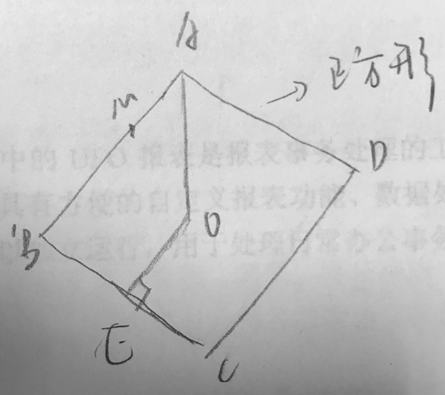 【補充思路】by 布魯斯鼬太知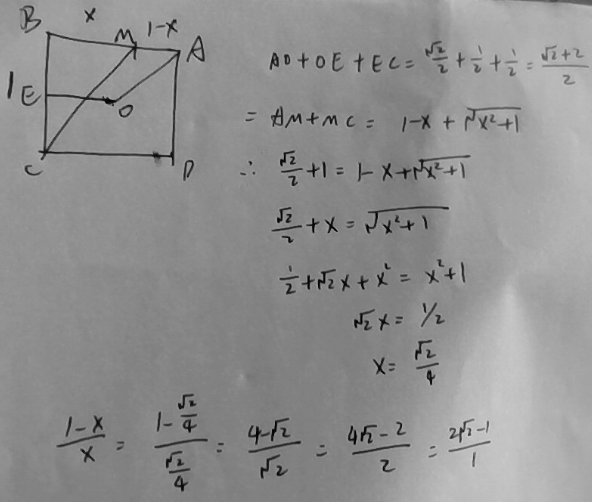 【補充】PS：幾何體，先吐槽一下GMAC真是換著方式增加難度啊。。。（原題的正方形也不好好畫擺正點，就這樣斜著放！！做到後面真的很暈好嗎！！）而且題目也是超級長。。。。。。。。。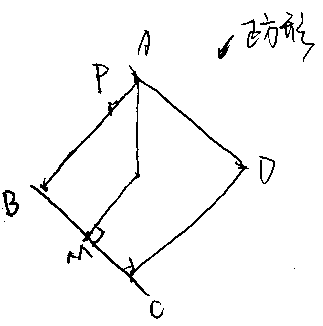 題目是：正方形ABCD，O是AC的中點，M是BC中點，P是AB上一點。有個人從A走到O（o是中間那個點忘了畫了）再走到M再走到C。另一個人從A走到P再直接走到C（假設P和C中間有條直線咯），這兩個人走的距離是一樣的。求AP/PB=？當時這題是倒數第二題，沒時間算了。。。真的很想知道怎麼能快快算出來。。。【補充】正方形走2條路徑求距離比，選2倍根號2-1Rafael_Chen05/2195【2019-04-15】#34PS：打電話分兩種direct phone call （80%，average 2minutes）和extended phone call（20%average 3minutes），問總的平均打電話時間超過2minute多少second？構築答案：這道題我想了一下才搞懂到底在問什麼🙃，應該就是2*0.8+3*0.2=2.2，0.2*60=12s【補充】direct 和 extended phone call，選12sRafael_Chen05/2196【2019-04-15】#29DS：x是一個兩位元數，且個位數字大於1，問個位是多少？條件1：x平方和x個位一樣條件2：x立方和x個位一樣構築答案：我記得我選的e，因為5和6都有可能【補充】DS：一個數的個位大於1，它的平方和這個數的個位相同，能不能確定這個數的個位數位？條件1：忘了，但是5和6都滿足，所以不能確定條件2：平方後的個位數是1，應該可以吧，大於1的話只有9滿足平方後個位是1Rafael_Chen05/2197PS：一組數x1,x2,x3...,標準差（清楚記得是標準差不是方差）是1.75，另一組數y1,y2,... y=-2x，問y這組數的標準差是多少？選項有1.75, -1/74, 3.5, -3.5Rafael_Chen05/2198PS：n為1到60的整數，問n*(n+1)*(n+2)能被6整除的概率？構築答案：應該選1吧。Rafael_Chen05/2199DS：直線過原點和點(a,b)，問斜率K是否為負？條件1：a+b<0條件2：a<bRafael_Chen05/21